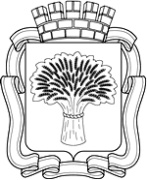 Российская ФедерацияАдминистрация города Канска
Красноярского краяПОСТАНОВЛЕНИЕО внесении изменений в постановление администрации г. Канска от 26.12.2019 № 1261В связи с переименованием должностей кадрового состава, руководствуясь статьями 30, 35 Устава города Канска:Внести в постановление администрации г. Канска Красноярского края от 26.12.2019 № 1261 «Об организации системы внутреннего обеспечения соответствия требованиям антимонопольного законодательства деятельности администрации города Канска» (далее – Постановление) следующие изменения:Пункт 2 Постановления изложить в следующей редакции:«   2. Определить первого заместителя главы города по экономике и финансам Е.Н. Лифанскую должностным лицом, ответственным за внедрение, организацию функционирования и осуществление контроля исполнения антимонопольного комплаенса в администрации города Канска. ».Ведущему специалисту Отдела культуры администрации г. Канска Н.А. Нестеровой опубликовать настоящее постановление в официальном печатном издании «Канский вестник» и разместить на официальном сайте администрации города Канска в сети Интернет. Контроль за исполнением настоящего постановления оставляю за собой.Постановление вступает в силу со дня официального опубликования.Глава города Канска                                                                      А.М. Береснев09.03.2022 г.№188